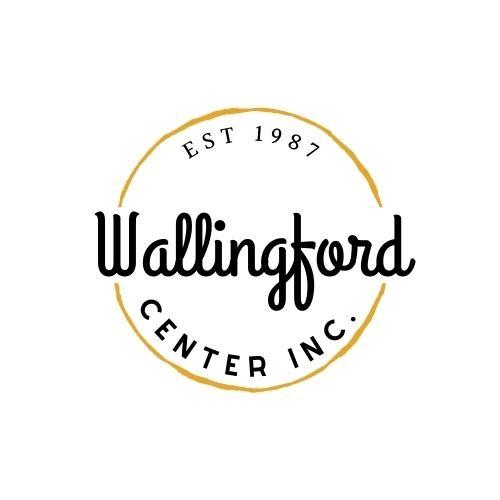    Regular Meeting                                Tuesday, March 5, 2024 
                                    Wallingford Center                      128 Center Street Wallingford, CT 06492                                    5:30 pm in-personCall to Order Appointment of Temporary SecretaryAppointment of AlternatesApproval of minutes - Regular Meeting February 6th, 2024Public Comments-Comments are asked to be limited to 2 minutesGuest Introductions: Jason Michael (merchant), Kara Morrison (allnex), Kristen & Amanda Gilbride (Green Kettle), and Andrea Serna (resident)Standing Reports  Treasurer Report- Feb. 6th 2024Executive Directors Report-written provided by emailreview new businesses coming into our areaLive Nation SponsorshipStephanie -Social Media Report, online store, review of event ticket comparison, current website updates Report on Celebrate Wallingford from committee-Road Race, apps, Food Truck feesOld BusinessElectrical proposal for permanent electricity uptownLandlord meeting-scheduling for March 7thUpdate on HOP/Art Show & Wing FestDiscussion on Porch FestNew BusinessNick Lombardi-Strategic Plan meeting-potential dateLandscaper Proposal -watering, planting and weedingC. Movie events -Jason MichaelD. Website proposalE. Map update-interactive and hard copyExecutive session pursuant to CGS 1-200 6a; the purpose of the session is to discuss Jason Michael’s application as a board member.Adjournment